Мероприятие «Посвящение в пятиклассники»(1.10.2021)Добрый день, жители нашего школьного государства! Здравствуйте, дорогие ребята, уважаемые родители, учителя, гости!Сегодня мы собрались на праздник посвящения вчерашних выпускников начальной школы в пятиклассники: они перейдут на новый уровень и станут учениками среднего звена.После посвящения в «пятиклассники» уже никто не скажет о вас «малыши», вы станете неотъемлемой частью школьной страны знаний и радости. Вы будете принимать участие в подготовке и проведении интересных и нужных творческих дел, участвовать в конкурсах, акциях.1 сентября вы перешли из начальной школы в среднюю, не очень хорошо зная ее правила и законы.
Вы испытали первые трудности, познакомились со своими учителями, с их новыми требованиями. Не все оказалось легким и привычным?
Ну что же, расскажите нам о своей жизни в основной школе, давайте познакомимся  с нашими пятиклассниками, мы предоставляем им слово.Милана. Я староста нашего класса. Наш девиз: ВСЕ: «Что не под силу свершить одному, сделать нетрудно классу всему! Мы не деремся, не ябедничаем, не врем! Дружно, интересно, весело живем».
Андрей.  Вместе будем мы всегда. В беде не бросим никогда!
 Дима. Мы в учебе будем первыми. В поведении – примерными, в спорте будем мы активными, в жизни- позитивными.
Вадим: Мы подчиняемся кодексу чести, который гласит:
Все: « Только делами благими рождается доброе имя!»
Виталий. Мы представили сейчас весь наш необычный 5 класс!
Петя.  Можем мы сказать уверенно, Это временем проверено:
 Дети разные нужны!    Дети всякие важны!
Милана. Да! Все мы очень разные, но нам всем очень нравится учиться в нашей школе!
Андрей. Нас 6 озорных, веселых, добрых и забавных, в меру воспитанных, а в общем, очень дружных и отзывчивых мальчишек и девчонок.
Дима. У каждого из нас свой характер, свои привычки и свои закавычки.Вадим. Это наша девочка –Умница, красавица!
Петь, учиться, веселиться   ей, конечно, нравится!
Виталий
Она умеет вышивать, и готовить, и стирать,
Петя. Может песню вам исполнить или сказку рассказать!
Милана. Просим вас обратить внимание,
Мальчики наши здесь перед вами!
Они у нас веселые, смешные, добродушные,
Хорошие и смелые, дружные, послушные!
Среди них есть разные таланты:
Шахматисты, певцы, музыканты!
Бегуны, прыгуны, футболисты,
Есть пловцы и, конечно, артисты!
Андрей. Но мы такие, какие мы есть.
Дима. Мы – детство.
Вадим. Мы – радость
Виталий. Мы – свет.
Петя. Мы – на уроках отличный ответ!
Милана: Мы – помощники мамы!
Вы примите нас такими.
Полюбите весь наш класс,
А коль надо поругайте,
Но не часто, ВСЕ. ….просим вас!Учитель. Хочу сразу вас предупредить, что пятиклассники вы пока не настоящие, хоть и проучились уже целый месяц в основной школе.Что же вам нужно сделать, чтобы стать настоящими пятиклассниками? Выдержать сложные экзамены?Пройти очень страшные, ужасные, труднейшие испытания!Получить свидетельство о этом? Или сказать клятву? Вы будете удивлены, но это надо будет сделать все.А готовы ли вы, ребята к тому, чтобы показать, свои способности, ловкость, смекалку, сплоченность?А вот мы сейчас проверим. Ну-ка ребята, давайте для начала вместе поприветствуем всех в этом зале! Я читаю стихотворение, а вы помогайте. Вот мы и поглядим, правда ли, вы -дружный  класс?Когда встречаем мы рассвет,Мы говорим ему…. (привет)!С улыбкой солнце дарит свет,Нам посылая свой …(привет).При встрече через много летВы крикните друзьям … (привет)И улыбнутся вам в ответОт слова доброго …(привет)!И вы запомните советДарите всем друзьям ….(привет)!Давайте дружно все в ответДруг другу скажем мы… (привет)!
Учитель. Разных школ очень много вокруг,
Наша от всех отличается,
Ученик здесь учителю друг,
А при встрече они улыбаются.С  доброжелательным напутственным словом к вам сегодня обращается  добрейший и умнейший человек, уважаемый всеми обучающими и коллегами  педагог, завуч нашей школы Павлова Елена Владимировна.

 Посмотрите на ребят! Они повзрослели и поумнели.
А чему они научились, мы сегодня сможем убедиться.
На нашем празднике каждый из вас сможет проявить все свои таланты, продемонстрировать то, чему вы успели научиться в начальной школе. С напутственным словом к вам сегодня обращается ваша любимая, незаменимая, первая, незабываемая. Первый ваш классный руководитель Ольга Кузьминична Павлова.Пусть будет на сердце у вас веселей,  Пусть лица сияют у вас от улыбок,
Пусть будет побольше хороших друзей,   Пусть будет поменьше в контрольной ошибок.

Вас, пятиклассники, я поздравляю, Отличных успехов в учебе желаю
А также найти своих новых друзей  И здесь провести много радостных дней !
Дружите со школой, с учителями       И скоро вы станете выпускниками!
Ну что, готовы  к испытаниям?1. Первое испытание называется "Новое расписание"
В нашей школе есть человек, который составляет расписание. Вы знаете, кто это? Правильно, завуч нашей школы.
В этом году она так устала от этого, что перепутала все названия школьных уроков. Помогите узнать эти предметы.
Учитель говорит- Дети отвечают
Буквосложение- Русский язык
Краскомазюканье- Рисование
Бегопрыгание -Физкультура
Цифросложение -Математика
Книгоперелистывание-Литература
Лоскутосшивание, палкоприбивание-Технология
Монитороглядение-Информатика
Иноизречение-Английский
Живознание-Биология
Помирухождение -География
2. Следующее испытание называется «Будьте внимательны!»Я зачитываю определения различных слов, связанных со школьной жизнью. Ваша задача быстро назвать понятие.• Лучшее, но очень короткое время в жизни учеников и учителей (Каникулы)
• Место выгула учащихся во время перемен. (Коридор)• Комната, куда загоняют класс на время урока. (Кабинет)
• Часть лица, которую иногда вешают ученики, получив двойку (Нос)
• Буквы, выстроенные для переклички (Алфавит)
• Математическое действие, происходящее с карманными деньгами ученика, покупающего чипсы в магазине (Вычитание)
• Явление природы, вполне официально избавляющее от посещения в школы. (Мороз)
• Единственное место в школе, где вместо пищи духовной ученикам предлагается нормальная еда (Столовая)
• То, что ученику каждый день нужно приготовить, но нельзя съесть (Уроки)
• Школьный предмет, который и летом продолжается на стадионах, дворовых площадках, в лагерях отдыха (Физкультура)
• Сговорились две ноги делать дуги и круги (Циркуль)
• Самый болтливый человеческий орган. (Язык)
МОЛОДЦЫ, СПРАВИЛИСЬ С ЭТИМ ИСПЫТАНИЕМ!!3. Следующее испытание «Театральное». Оно было задано на дом. А сейчас, используя актерские таланты, ребята должны показать нам сценки из школьной жизни.
Сценка 1Вадим. Елена Суликовна обращается к новому ученику.
 - Болтаешь на уроках?
- Нет.
- Списываешь?
-  Да что Вы.
-  Дерёшься??
- Никогда!
- Да есть ли у тебя хоть какие-нибудь недостатки??
-  Вру много!
Сценка 2
Виталий– Людмила Николаевна, а можно ли наказывать человека за то, чего он не делал?
– Нельзя, Виталий.
– Людмила Николаевна, я не сделал домашнее задание!
Сценка 3. Петя: А сейчас послушайте новость о том, как круглый троечник внёс разнообразие в жизнь своей мамы.
Звенит звонок.
И каждый раз,
Как будто в страшном сне,
Сначала я влетаю в класс,
Потом влетает мне.
Жизнь стала для меня кромешным адом!
Нам задают ужасно много на дом.
А если дома вовсе не бывать?
Куда они мне будут задавать?
Кричала мама: «Что за безобразие!
Сплошные тройки! Где ж разнообразие!?»
Когда же я принёс разнообразие…
Она опять кричала: «Безобразие!»

Милана. Сценка 4.Дочка говорит матери:
-Я больше в школу не пойду!
- Почему?
- Да ну ее, эту школу! Опять Низов будет бить по голове учебником, Немов прыгать по спортплощадке, а Чикунов будет подножку ставить! Не пойду!
-Нет, дочка, ты должна идти в школу! Во-первых, ты уже взрослая, тебе 40 лет, а во-вторых, ты же директор школы!
Дима. Сценка 5.Поздно вечером возвращается из школы после собрания совершенно измученная учительница. Вдруг из-за угла выскакивает хулиган и говорит: — А ну, давай часы! Учительница, с минуту подумав, храбро отвечает: — Нет, часы не дам! Бери классное руководство!
Андрей: Сценка 6. Елена Юрьевна возмущается: «Твоё сочинение о собаке, Андрей, слово в слово похоже на сочинение Пети!»
- Елена Юрьевна, так мы же с  живём в одном дворе, а там у нас одна собака на всех!»
Учитель. Ну, что ж, пятиклассники показали прекрасные творческие способности.4.Следующее испытание – « Стихосложение».

Я начинаю, вы продолжайте, будьте внимательны, ошибок не допускайте.

Лекарства нам в аптеке продаст … .(библиотекарь – фармацевт)

На рояле, пианино вальс исполнит … .(балерина – пианистка)

Под куполом цирка в опасный полёт отправится смелый и сильный … .(пилот – воздушный гимнаст)

Булки нам и калачи каждый день пекут … .(врачи – пекари)

В классе английский слышится говор – новую тему даёт детям … .
(повар – учитель)

Известно без сомненья всем, кого мы здесь ни спросим,
Что по таблице шестью семь, конечно…( 42, а не 48 )5. Следующее испытание называется «Архипелаг»К нам пришли гости - пираты
1 пират: Кто это к нам на корабль пожаловал?
2 пират: Салаги, посмотри… они же даже морской узел не смогут завязать.
Учитель: А вот не надо, у нас тут очень дружная команда!!!
1 пират: Хех, так это проверить не сложно.
2 пират: Представьте, что все вы туземцы и живёте на острове, на котором есть вулкан. Однажды началось извержение, лава покрыла почти весь остров, и остались лишь маленькие клочки суши.
1 пират: Чтобы спастись, вам необходимо перебраться по ним на безопасную территорию. Встаньте, пожалуйста, сейчас все на один остров, все должны поместиться. С этого острова вы будете постепенно переходить в безопасное место.
2 пират: Но! Вся сложность в том, что вы не можете просто перепрыгивать по островкам. Как только вы начинаете перемещаться по ним, на каждом из островков должна быть хотя бы одна нога. Если движение через островки происходит, а на одном из них не оказалось никого, остров исчезает!
1 пират: Упражнение считается выполненным, как только все переберутся на безопасный остров.Учитель. Ребята, а ведь пираты очень умными, ловкими и сообразительными. Неплохо бы их взять в нашу команду. Вы как, не против?Давайте проведем «Обряд братания».У меня в руках ленты с вашими именами. Найдите свое имя, держите ленты крепко, распутывая их. Распутав, вы узнаете, кто будет вашим названным братом или подшефным, или как сейчас говорят наставником.Милана- Мария, Вадим – Екатерина, Андрей – Артем, Виталий – Роман, Дима – Максим,  Петя- Анастасия, Александр.Поздравляю ребят 8 класса  с новым, ответственным и необходимым  делом ,с новым званием НАСТАВНИКНаставник в первоначальном значении слова – мудрый советчик, пользующийся доверием подопечногоУ слова «наставник» насчитывается 29 синонимов, что говорит о существовании данного термина во всех языках мира. и ... Наставничество – процесс долгий и трудоемкий. Человек, занимающий должность наставника, прежде всего, должен быть терпеливым и целеустремленным Учитель. Вот и настал торжественный момент! Чтобы стать настоящими учениками 5-го класса, осталось  произнести слова клятвы.
Попрошу всех встать и громко, дружно повторять за мной слово- клянемся!
- Мы, ученики 5 класса, в этот торжественный день,
перед лицом своих товарищей, учителей и родителей клянемся:
( Все хором: Клянемся!)
- Никогда не ходить в школу… с невыученными уроками.       Клянёмся!
-Никогда не решать задачи …списывая их у соседа.
Клянёмся!
- Никогда не открывать учебники …грязными руками.
Клянёмся!
- Никогда не заканчивать четверть… с плохими оценками.          Клянёмся!
- Прибегать в школу к первому уроку с горящими от любознательности глазами. Клянемся!
- С волчьим аппетитом поглощать все знания. Клянемся!
-Поддерживать огонь любви и уважения к учителям и администрации. Клянемся!
-Быть дружными и инициативными. Клянемся!
- Клянемся достойно пронести звание « 5классник» до конца учебного года.
Вот теперь вы настоящие ученики 5 класса ГБОУ СОШ с.ПадовкаЗавершающая песня «Круто ты попал в пятый класс» (на музыку И. Матвиенко)Мы боялись, волновались, когда в школу нас вели.Думали уроки – скука и что зря нас привели!Волновались мы напрасно, оказалось всё о'кей!На уроках было классно и учитель чародей!Припев:Круто ты попал в 5 класс!Молодец! Молодец! Давай-ка всех удивим! 2 раза2. Мы учились, мы старались, книжек много мы прочли!И ругались, и мирились, и  друзей приобрели!В школе мы соревновались, побеждали не всегда!Собрались мы здесь, ребята, чтоб сказать ещё раз "да!"УчительРебята, дружбу крепкую свою в 5 класс возьмитеИ на долгие года каждый сохраните!Как всегда, “один за всех” будьте вы в ответе,Вот тогда все скажут вам: вот такие дети!Учитель: Наша торжественная часть праздника подошла к концу.Вас, пятиклассники, мы поздравляем,Отличных успехов в учебе желаемА также найти своих новых друзейИ здесь провести много радостных днейДружите со школой и с учителямиИ скоро вы станете выпускниками.Спасибо всем за внимание. До скорой встречи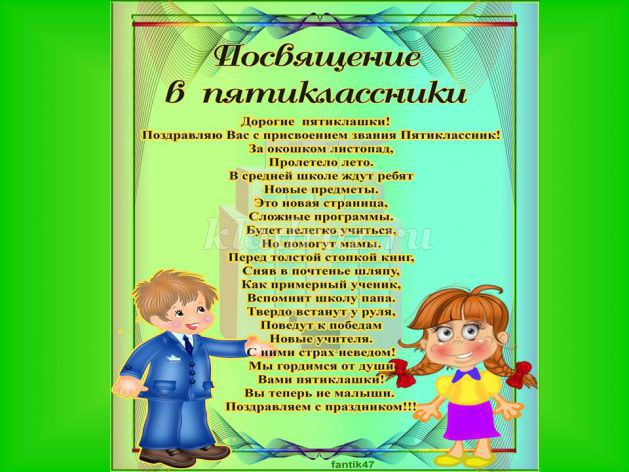 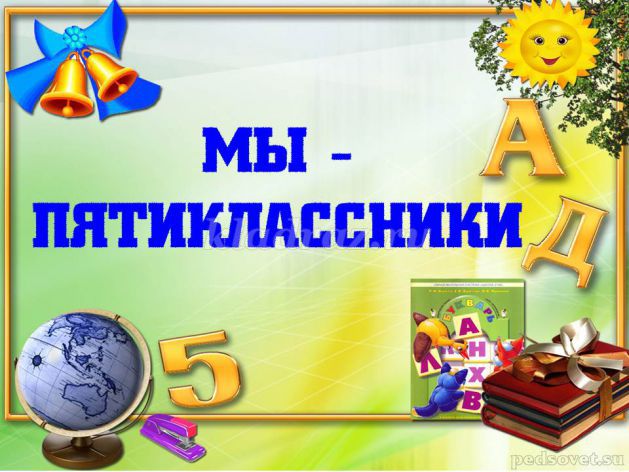 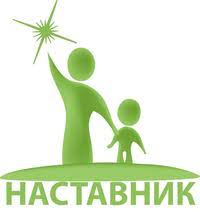 Рекомендации для наставникаобучающегося 5 класса
Наставник в первоначальном значении слова – мудрый советчик, пользующийся доверием подопечногоУ слова «наставник» насчитывается 29 синонимов, что говорит о существовании данного термина во всех языках мира. и ... Наставничество – процесс долгий и трудоемкий. Человек, занимающий должность наставника, прежде всего, должен быть терпеливым и целеустремленным 1. Наставник проясняет подростку личное восприятие своей жизненной ситуации: что ему нравится в своей жизни, что не нравится, чтобы он хотел изменить.2. Наставник интересуется планами подростка на будущее: кем бы хотел стать, какие у него мечты, каким он представляет себя через 5-10 лет.3. Наставник предлагает свою помощь в достижении желаний подростка. Картина мира у подростка группы риска часто противоречива, необходимо указывать на эти противоречия. Наставник ориентируется на близкие цели подростка.4. Наставнику иногда приходиться самому предлагать различные варианты ближайшего будущего, основываясь на интересах подростка.5. Наставник сам может устраивать мероприятия: организует походы в кино, в музей, театры, цирк, поход в лес и т.д. Такие мероприятия укрепят взаимоотношения, расширят кругозор подростка.6. При появлении у подростка готовности пойти в кружок, секцию, клуб наставник помогает ему в реализации этого желания, общается с руководителем, помогает в адаптации.7. Наставник может выступать посредником между подростком и обществом.8. Наставник входит в контакт с семьей только при согласии подростка. Часто подростки могут решить, что контакт наставника с родителями приведет к наказанию, вызовет их гнев.9. Наставник может привлекать подростка к организации праздников, акций, спортивных мероприятий. Все это расширяет кругозор, повышает самооценку, улучшает отношение к наставнику.Методы работы наставника:наблюдение; курирование – способ сохранения и поддерживания контакта наставника и подростка, контроля ситуации со стороны наставника;интервенция – специфический способ «вхождения» в личностное пространство для минимизации (устранения) негативной адаптации и стимулирования позитивной адаптации личности в изменяющихся ситуациях;коррекция – процесс исправления тех или иных нарушенных функций; психолого-педагогическая поддержка – своевременное позитивное воздействие педагога (наставника) и родителей (взрослых) на подростков с целью выработки у них адекватной самооценки, способности противостоять негативному влиянию окружающих, эмоциональному шантажу, рэкету и оказание психологической помощи в решении этих проблем;психологическая помощь – это особая деятельность наставника, осуществляемая в процессе решения жизненно важной задачи, возникающей у подростка группы риска при непосредственном взаимодействии;реабилитация – это система мероприятий по восстановлению психических функций, организованная определенным образом, оптимизирующая жизнь личности в соответствии с ее потребностями и способностями;социально-психологическая профилактика – это предупреждение возможных негативных последствий поведения, нежелательных для обучения и развития подростков;социально-психологическое сопровождение – протекающий во времени процесс создания социально-психологических условий изменения; консультирование – превентивная, упреждающая помощь, предотвращающая развитие нежелательных осложнений.тренинг – многофункциональный метод преднамеренных изменений психологических феноменов человека, группы и организации с целью гармонизации профессионального и личностного бытия человека.Техники установления контакта с обучающимся1. Приветствие: улыбка - обращение по имени или по имени - рукопожатие или легкий поклон        2. установление контакта глаз3. изменение дистанции – социальной, психологической и физической - встать, приветствуя собеседника, проводить к месту, где вы продолжите разговор - целесообразно сесть не прямо лицом друг к другу, а под некоторым угломТехники выравнивания напряжения1. предоставление партнеру возможности выговориться2. вербализация своего эмоционального состояния или состояния партнера3. подчеркивание общности с партнером – сходство интересов , мнений, оценок, возраста и т.д.4. проявление интереса к проблемам партнера5. акцентирование значимости партнера, его мнения в ваших глазах6. в случае вашей неправоты – немедленное признание7. предложение конкретного выхода из сложившейся ситуации8. обращение к фактамФакторы, повышающие напряжение1. прерывание речи партнера2. принижение, негативная оценка личности партнера3. подчеркивание разницы между собой и партнером4. приуменьшение вклада партнера и преувеличение своей роли5. резкое ускорение темпа речи, повышение голоса, его интонации6. избежание пространственной близости и контакта глаз с партнеромСпособы и техники ведения беседыа) техники, не способствующие пониманию партнера: - негативная оценка – в беседе допускаются высказывания, принижающие личность партнера типа «глупости ты говоришь» и т.д. - игнорирование – собеседник не принимает во внимание того, что говорит партнер, пренебрегает его высказываниями и т.д. - эгоцентризм – попытка найти у партнера понимание только тех проблем, которые волнуют его самогоб) промежуточные техники: - расспрашивание собеседника - замечание о ходе беседы типа «мы ушли от темы» - поддакиваниев) техники, способствующие пониманию партнера - вербализация - проговаривание, повторение высказываний партнера, - перефразирование, повторение ключевых фраз и слов партнера в сокращенной форме в виде «Итак, …», « Как я понял, …» - развитие идеи: попытка вывести логическое следствие из высказывания «Исходя из вашего высказывания можно сделать вывод, что…», «Вы так считаете, видимо, потому, что…».Формы индивидуальной работы с детьмиУниверсальные, которые в зависимости от ситуации, могут выступать как самостоятельные, так и в качестве составляющих компонентов более сложных индивидуальных форм: диагностическая беседа, консультация, совет, рекомендация, психолого-педагогическая поддержка, обсуждение (разбор) проблемы, предложение, поручение, включение в совместную работу, и т.д.- Поддержка становления индивидуальности ребенка: оказание помощи ребенку в понимании своих способностей выборе занятия, предложить позаниматься со специалистами для развития своих способностей или организовать  эти занятия, вовлечь в работу (кружка, секции, коллектива по какому-то делу), пригласить на занятия, предложить пройти консультации у специалистов и т.д.- Содействие в проявлении индивидуальности: устроить на родительском собрании выставку лучших поделок, организовать концерт, творческий вечер, провести творческий отчет об участии ребенка в каком-то мероприятии, подготовить ребенка для участия в конкурсе или мероприятии, помочь подготовить выступление на классном часе по теме своего увлечения или о культуре народа, к которому ребенок принадлежит, дать творческое задание по подготовке к общему делу, поручить разработать положение о конкурсе, турнире и т.д., беседа с ребенком о его достижениях в той или иной сфере, помочь ему составить «Лестницу своих достижений» и т.д.;- Психолого-педагогическая коррекция индивидуальных особенностей: посоветовать ребенку участие в тренинге по коррекции его проблемных качеств, помочь научиться правильно и самостоятельно выходить из конфликтных ситуаций, оказать помощь в составлении режима дня, объяснить, как вести «Дневничок настроения» или просто дневник – анализ дня, составить с ребенком программу его саморазвития, проанализировать с ребенком причины появления и проявления в его поведении агрессии, грубости и т.д.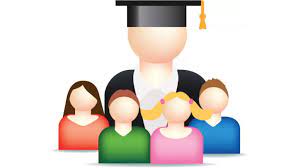 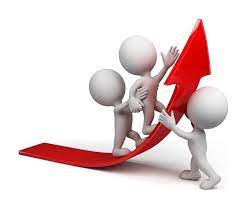 